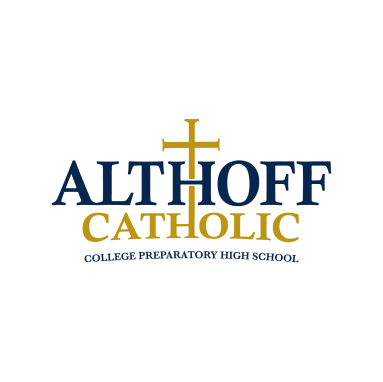 35th Annual Althoff Catholic Golf Classic: September 21, 2022      St. Clair Country ClubSponsorship Commitment FormIndividual Name: _________________________________________________________________________________Company Name: ________________________________________________________________________________Street Address: ___________________________________________________________________________________City: ______________________________________________	State: ___________	Zip: ______________________Phone: __________________________________	Email: ______________________________________________Wording on Sign:__________________________________________________________________________________Company Website URL:  __________________________________________________________________________We’re happy to join you as a sponsor at the level checked below:* EMAIL .jpg or .png file of logo (size 330x190) to hbarrett@althoffcatholic.orgPayment Information:_____ Enclosed is my/our check payable to Althoff Catholic in the amount of $____________________._____ I/We will make my/our payment via check no later than _____ / _____ / 2022._____ I’d/We’d like to pay via credit card.  Please call Haley at (618) 235-1100 Ext. 116.Signature:  __________________________________________________ Crusader Title Sponsor:  $2,000*_____ Exclusive Hole Sponsor:  $500*_____ Awards Reception Sponsor:  $1,500*_____ Tee Sign Sponsor (formerly Hole Sponsor):  $250_____ Lunch Sponsor or Driving Range Sponsor:  $1,000*_____ Contributor:  $100_____ Blue & Gold Sponsor:  $750*